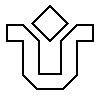 Universidade Federal do Estado do Rio de Janeiro – UNIRIOCentro de Ciências Biológicas e da Saúde – CCBSPrograma de Pós-Graduação em Enfermagem – PPGENFColoque  X na opção  desejada.MESTRANDO(A):TURMA: Interagir com o seu Orientador e os Professores da Banca.Para o uso das Salas, checar com a Secretaria do Mestrado. No período da pandemia, as bancas acontecerão através de videoconferênciaNa secretaria deverão apresentar o pedido de emissão de ofício (após a liberação do orientador responsável) com 20 dias de antecedência da data marcada;Será emitido pela secretaria um ofício formalizado pela Coordenação onde serão encaminhados aos componentes da Banca pelo mestrando, juntamente com o exemplar (o aluno ficará responsável pela entrega dos exemplares juntamente com os ofícios para os membros da banca).Cabe ao aluno colocar no formulário o nome completo do professor participante da banca e a instituição a qual pertence.Enviar por e-mail esta solicitação, que será atendida em até 7 dias.PEDIDO PARA EMISSÃO DE OFÍCIOPEDIDO PARA EMISSÃO DE OFÍCIOPEDIDO PARA EMISSÃO DE OFÍCIOPEDIDO PARA EMISSÃO DE OFÍCIOQualificação de DissertaçãoDefesa de DissertaçãoDATA:HORA:LOCAL:TÍTULO DA DISSERTAÇÃO:PROFESSORES DA BANCA (Nomes Completos)PROFESSORES DA BANCA (Nomes Completos)Presidente:(orientador)1º Examinador: (Prof.externo à UNIRIO)2º Examinador:(Prof.interno)Suplente:(Prof. Externo à UNIRIO)Suplente:(Prof.interno)